Week Commencing 11th January 2021 Monday 11th January 2021 Green Galaxys 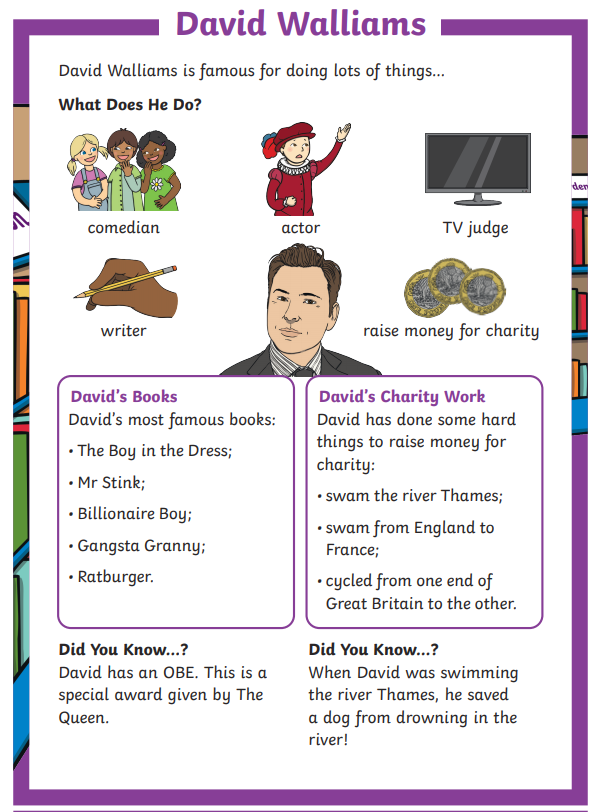 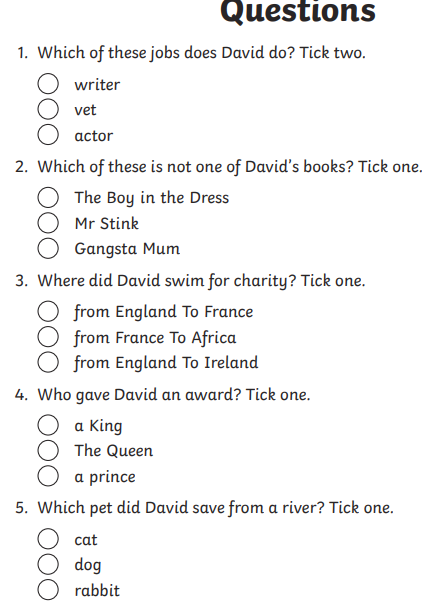 Green Godivas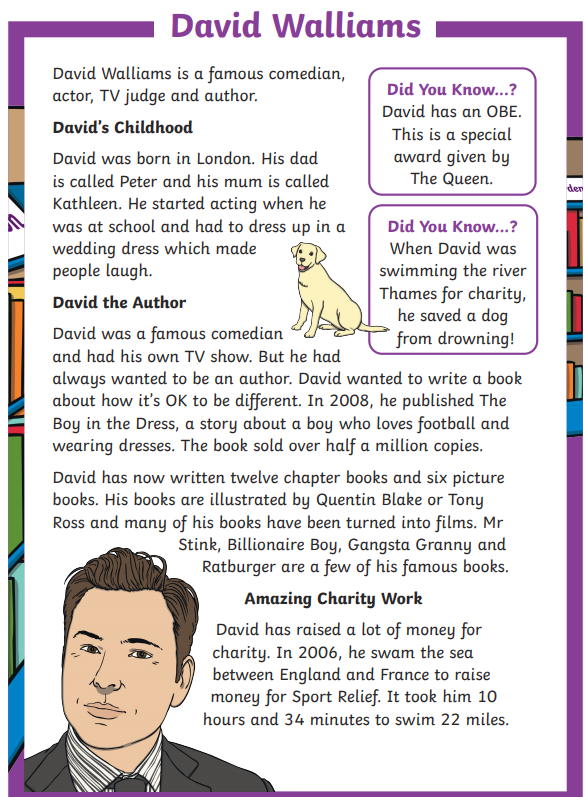 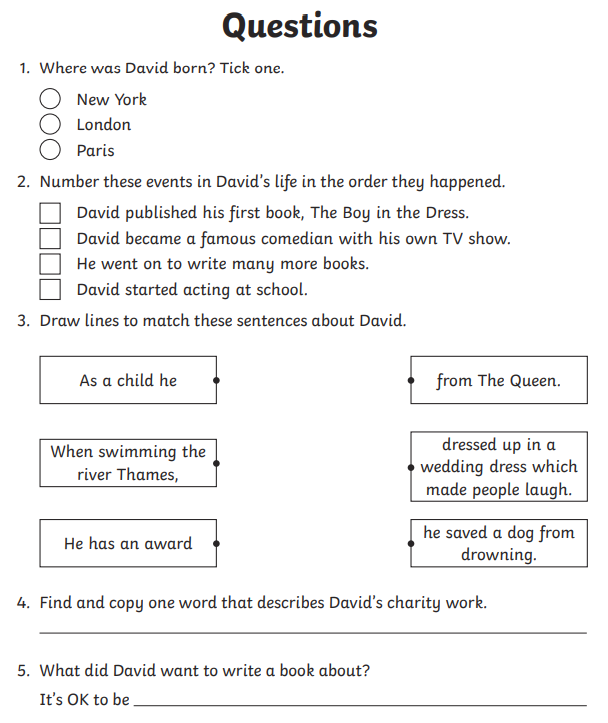 Turquoise Twirls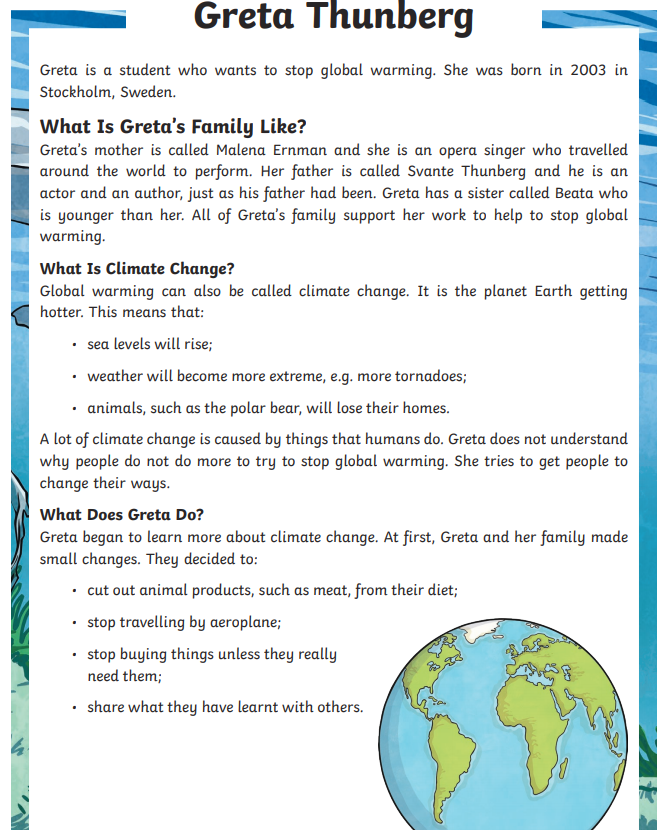 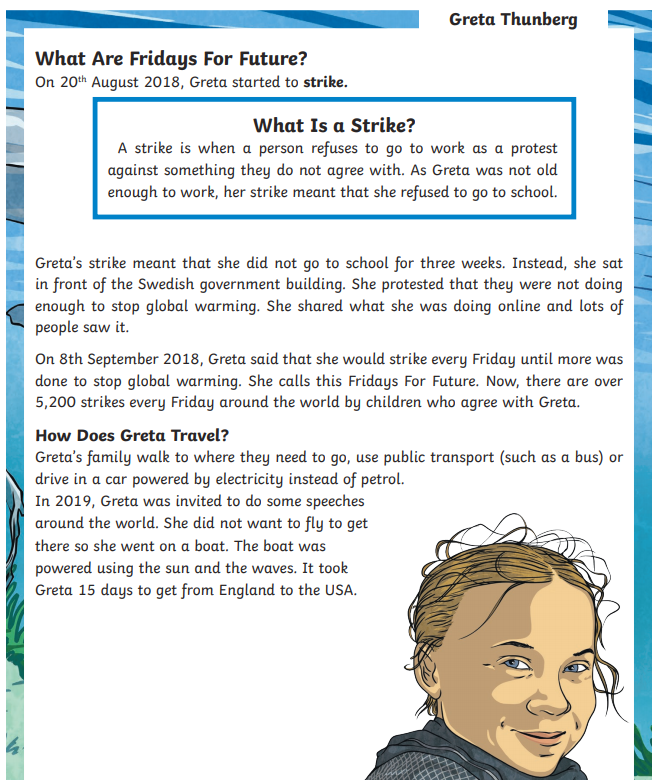 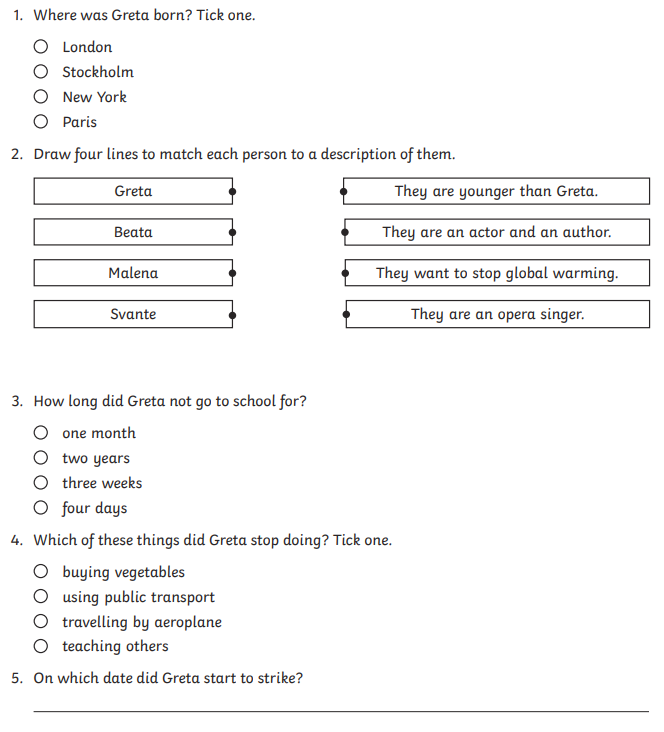 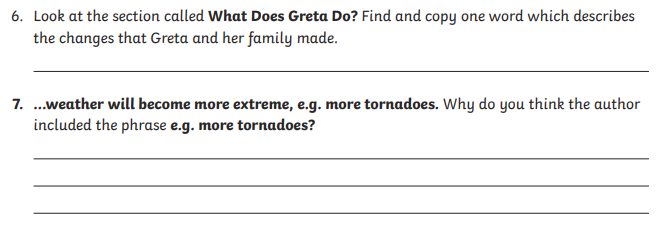 Purple Picnics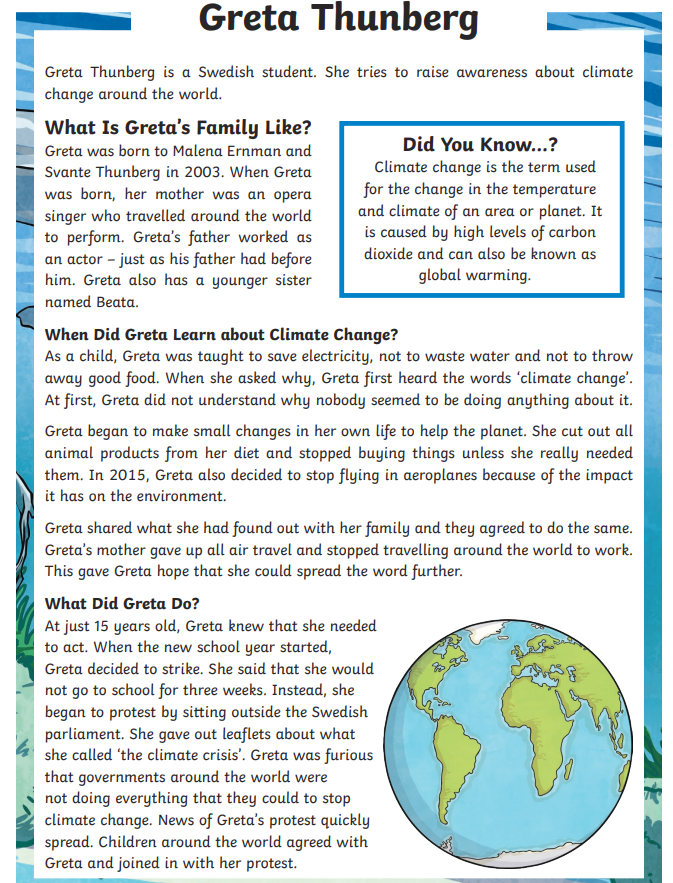 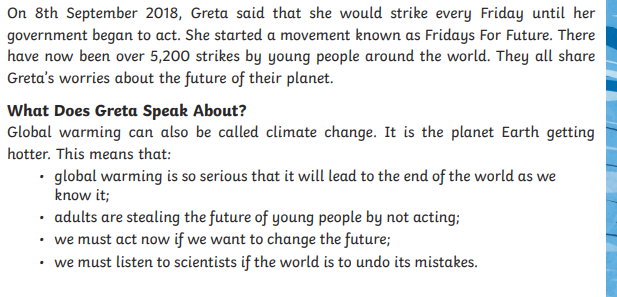 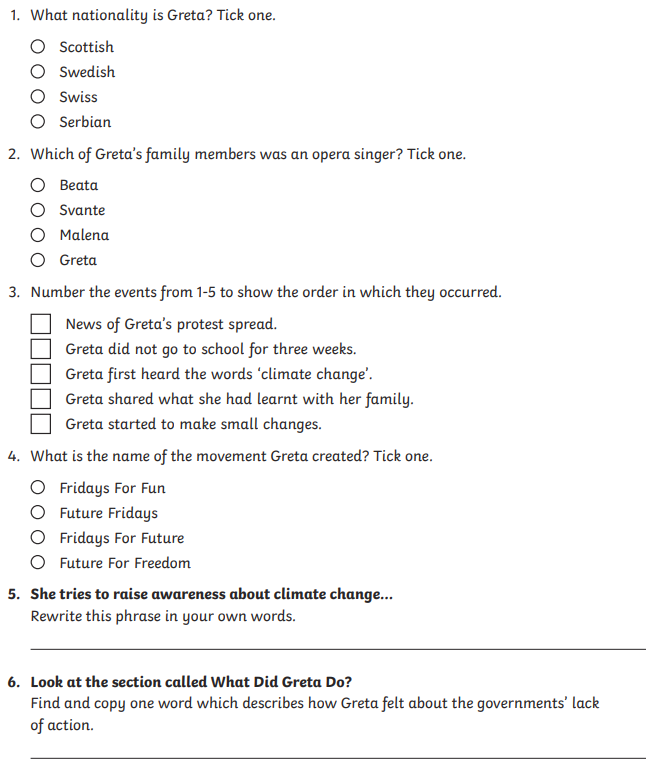 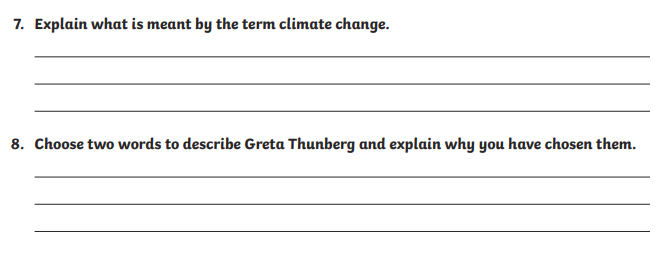 Lesson 2Iaith – Text Features Look at the websites below and find out about the heart. How does all the information look the same and different? All information texts have certain features in common with each other: Title Introductory paragraph Subheadings Facts Use of labelled diagrams or picturesTechnical vocabulary 3rd Person Use the websites below to find these different text features. Draw a table in your book and place examples in the correct columns. https://www.bbc.co.uk/bitesize/clips/zncg9j6https://kidshealth.org/en/kids/heart.htmlhttps://www.bhf.org.uk/informationsupport/how-a-healthy-heart-works https://www.coolkidfacts.com/facts-about-the-heart-for-kids/https://www.ducksters.com/science/blood_and_the_heart.php Lesson 3- Improve an exampleLook at the example of the information text on the PowerPoint- improve it by adding the features it needs, any missing words and punctuation. Print it or do it on the screen- you can move the text around and add more information too if you want to.  FeaturesTitleSub-titlesImage with a caption (sentence to describe it)Bullet pointsText boxesScientific vocabularyConnectivesLesson 4Look at the text you have improved. Either print out the information skeleton and turn the text into a skeleton- or draw your own skeleton if you don’t have a printer. You might not need all of the circles, if not draw a neat cross through it. Remember, you don’t need to write in full sentences on the skeleton- just notes.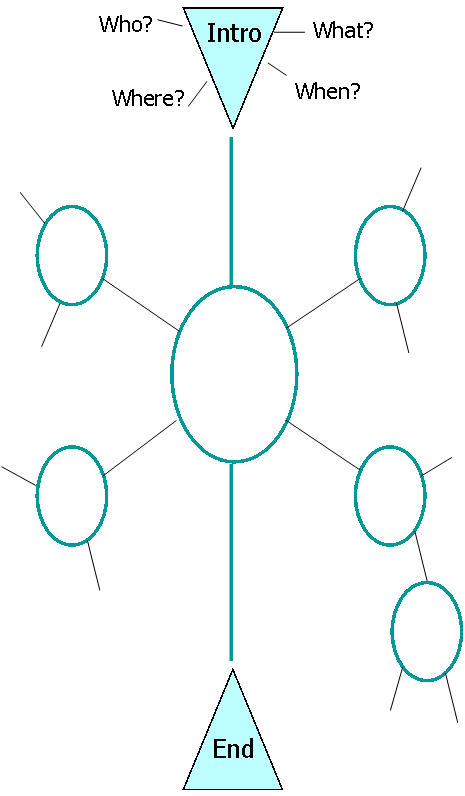 Lesson 5Read the information texts about the heart. What have we learned over time? Make notes about what we have learned over time. Choose an organ- research how our knowledge of it has changed over time. The History of the HeartIn the fourth century B. C., the Greek philosopher Aristotle identified the heart as the most important organ of the body, the first to form according to his observations of chick embryos.  It was the seat of intelligence, motion, and sensation -- a hot, dry organ.  He described it as a three-chambered organ that was the centre of vitality in the body.  Other organs surrounding it (e.g. brain and lungs) simply existed to cool the heart.In the second century A. D., Galen reaffirmed common ideas about the heart as the source of the body's innate heat and as the organ most closely related to the soul. He also observed carefully many of its unusual physical properties.  "The heart is a hard flesh, not easily injured. In hardness, tension, general strength, and resistance to injury, the fibres of the heart far surpass all others, for no other instrument performs such continuous, hard work as the heart."  He argued that the expansion and contraction of the heart was a function of its role as an intelligent organ. He argued that the heart was secondary to the liver in its importance to the operations of the body, since it was not the site of the production of the humors.  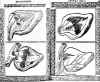 At the beginning of the eleventh century, Avicenna wrote:  "[The heart is the] root of all faculties and gives the faculties of nutrition, life, apprehension, and movement to several other members."  He believed that heart produced breath, the "vital power or innate heat" within the body; it was an intelligent organ that controlled and directed all others.  He identified the pulse as "a movement in the heart and arteries which takes the form of alternate expansion and contraction, whereby the breath becomes subjected to the influence of the air inspired."  Despite Avicenna's advice, most medical doctors preferred Galen's idea that the veins connected the operations of the liver to the heart, which circulated vital spirits throughout the body via the arteries.  Look at this published image of the heart on the left.  How does it exemplify the vagueness of its anatomy?By the time of the Renaissance revival it was possible for physicians to clarify basic structures in the heart.  By this point, they agreed the heart was divided into four parts with two ventricles and two auricles. 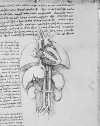 Harvey supported the Aristotelian notion of the heart.  He wrote in 1653:  "The heart is situated at the 4th and 5th ribs. Therefore [it is] the principal part because [it is in] the principal place, as in the centre of a circle, the middle of the necessary body." By the end of seventeenth century, the anatomical knowledge of the heart was surprisingly accurateSpellingsTitleIntroductory Paragraph SubheadingsFactsLabelled diagramsTechnical Vocab3rd Person The Heart Arteries Pumping ‘i-go-home-tonight’ wordsfighttightrightknightsight‘i-go-home-tonight’ words delighttonightknightbrightblight‘i-go-home-tonight’ words insightalightplightdelightalright